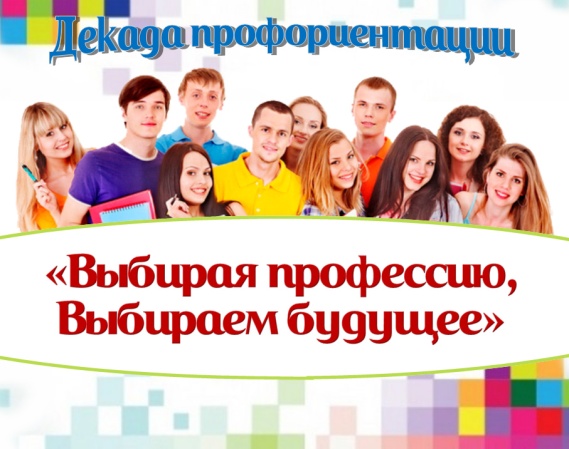                                                                     Отчётпо проведению профориентационной декады в МБОУ Вербовологовской СШ №6период 21.11.-30.11.2022г.   21 ноября  для обучающихся 9 – 11 классов состоялась встреча с представителем Волгодонского инженерно- технического института НИЯУ МИФИ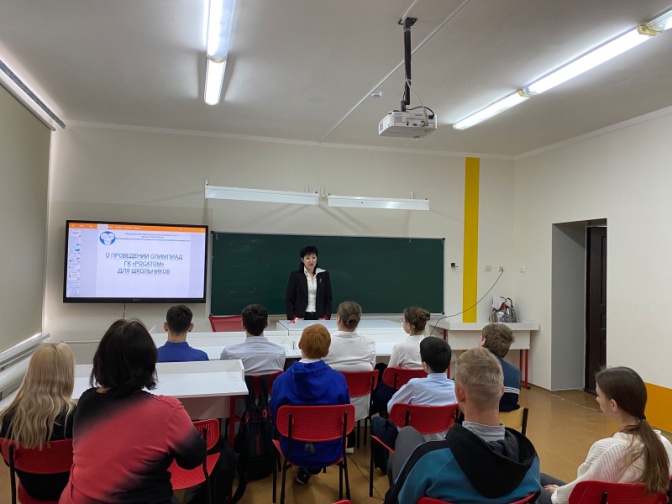 23.11.2022 г.Анкетирование обучающихся  8-9 классов на портале «Работа в России»;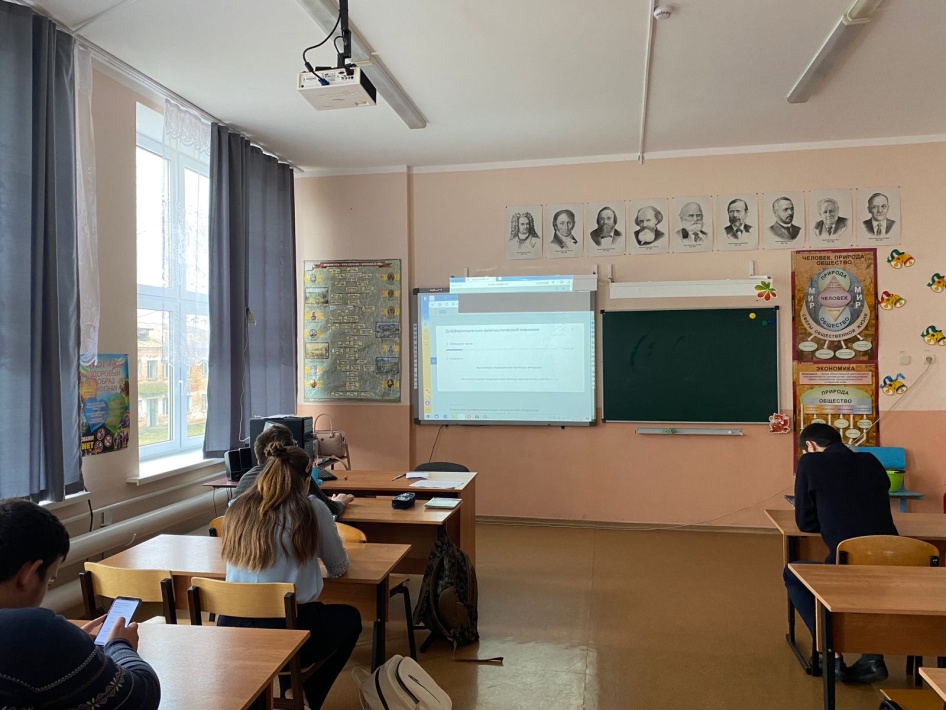 Тестирование обучающихся 9-х классов на портале «Работа в России» (анонимно).25.11.2022г.       Участие обучающихся 9-11 классов в онлайн трансляции ярмарки вакансий    образовательных организаций «Куда пойти учиться?»
28.11.2022г.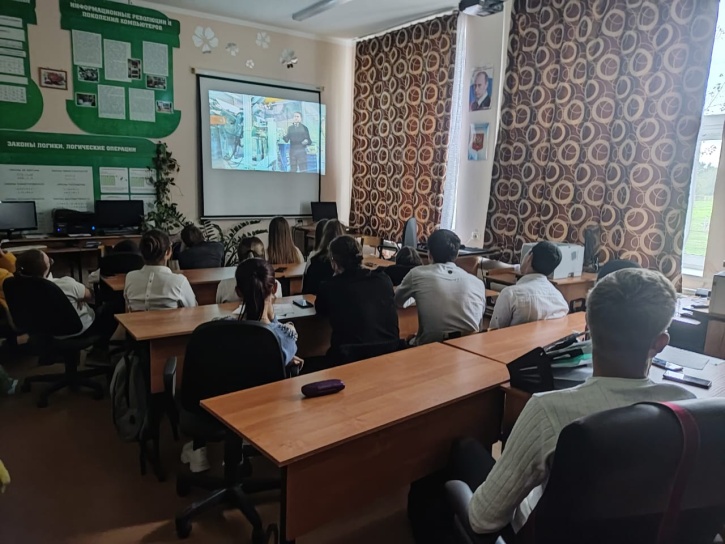 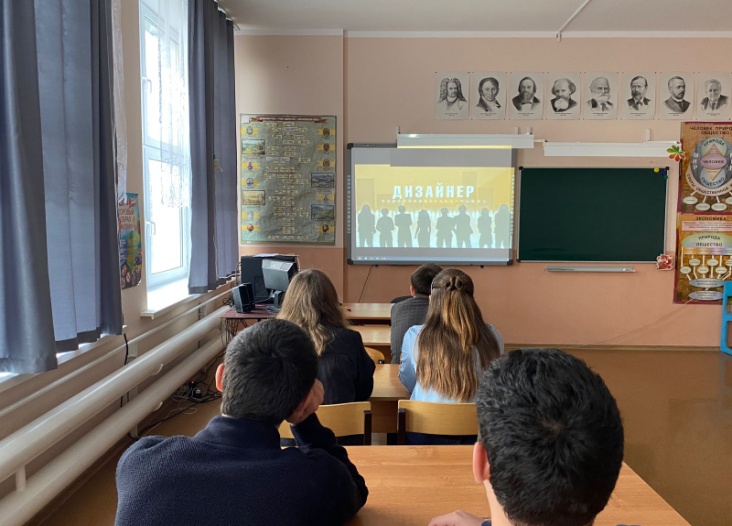 Урок по профориентации «Выбор профессии – выбор будущего!» с обучающимися 10 класса. Провела урок учитель истории и обществознания - Апарникова Е.Е.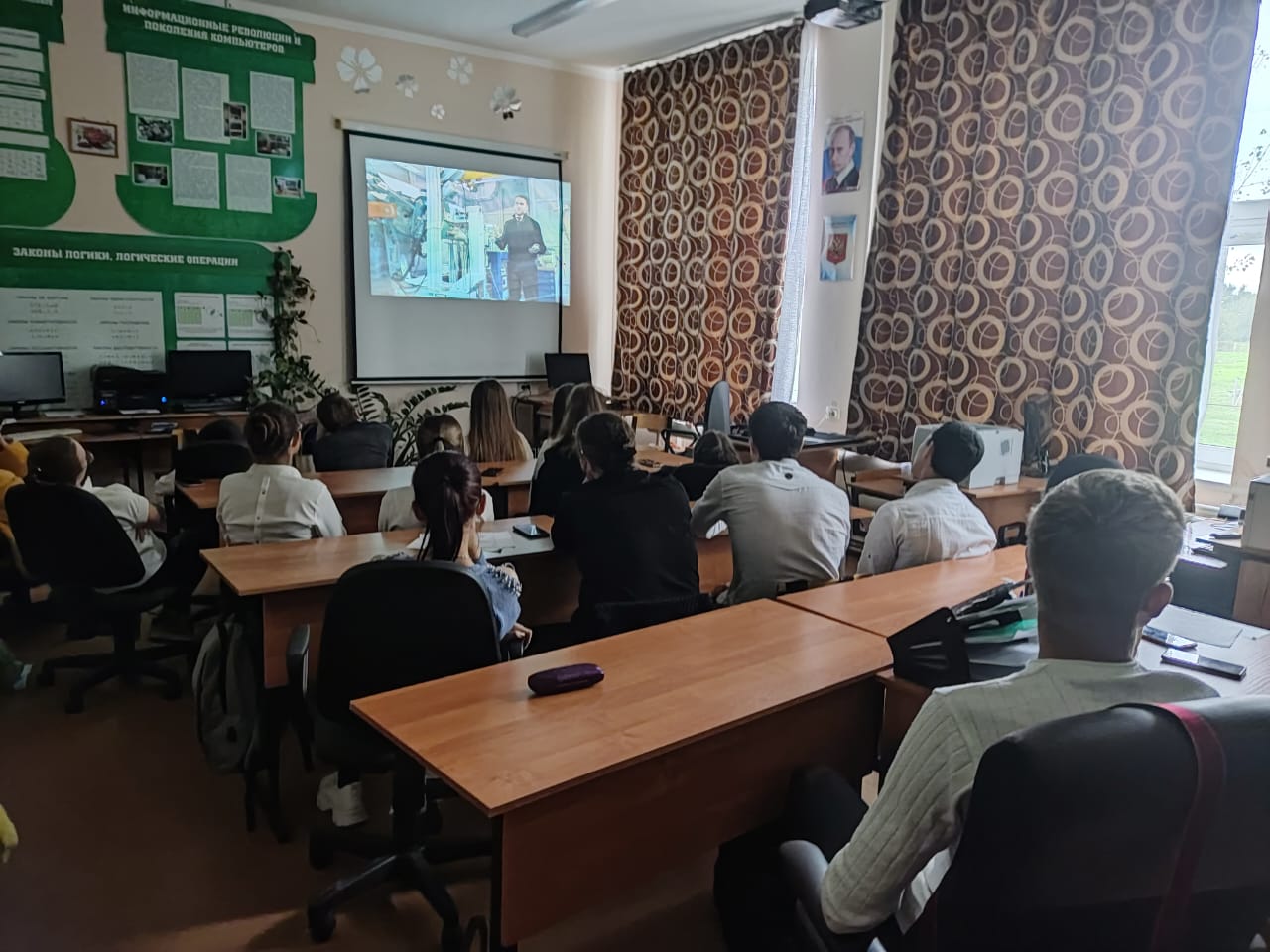 29.11.2022г.       Учащиеся 1-4 классов приняли участие в конкурсе детского  рисунка «Все профессии нужны, все профессии важны».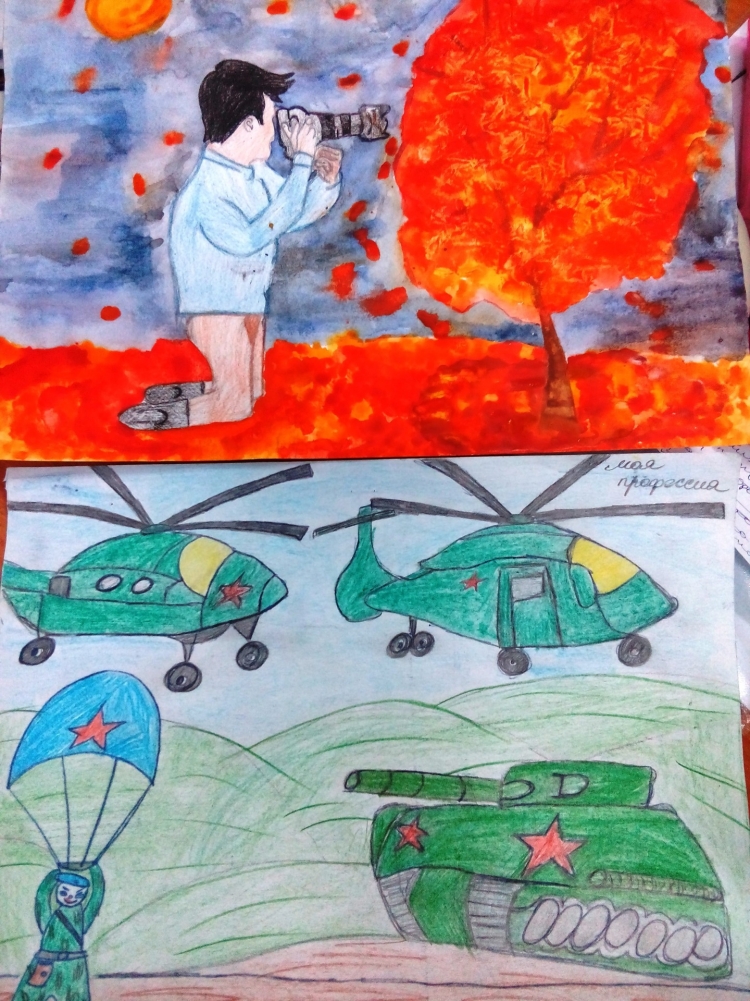 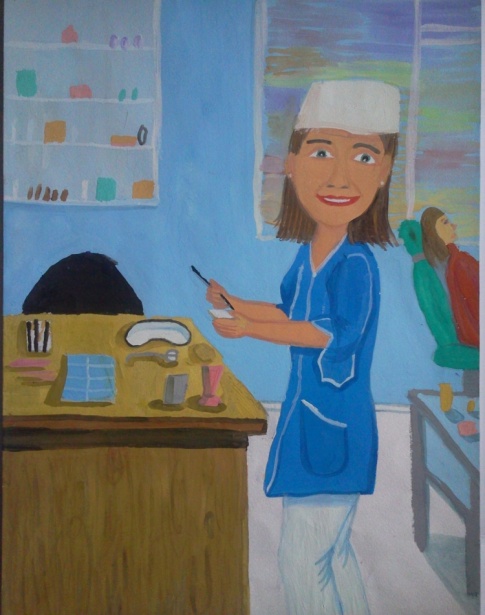 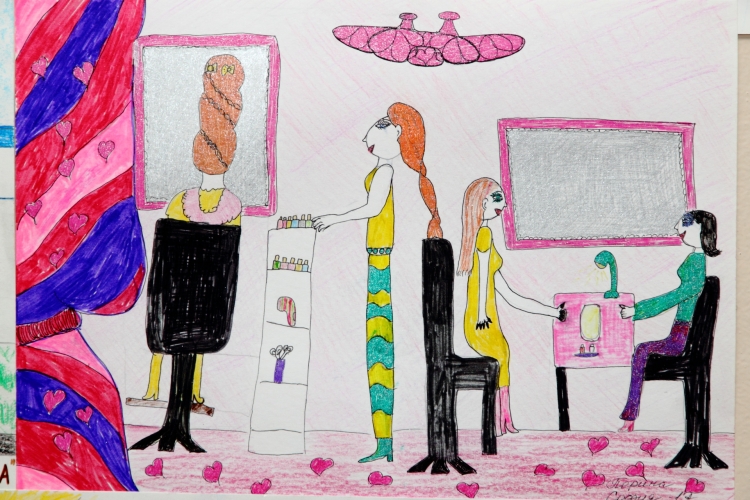 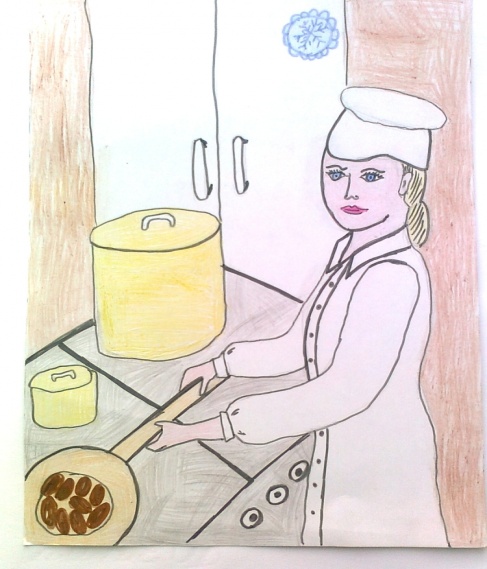 